РЕГИОНАЛЬНАЯ СЛУЖБА ПО ТАРИФАМ И ЦЕНООБРАЗОВАНИЮ ЗАБАЙКАЛЬСКОГО КРАЯПРИКАЗ24 декабря 2019 года                                                                          № 650-НПАг. ЧитаОб установлении платы за технологическое подключение к системе теплоснабжения ПАО «ТГК-14» объекта «Строительство станции водоподготовки воды из артезианских скважин разбора «Прибрежный (Кенонский)»  В соответствии с Федеральным законом от 27 июля 2010 года 
№ 190-ФЗ «О теплоснабжении», постановлением Правительства Российской Федерации от 22 октября 2012 года № 1075 «О ценообразовании в сфере теплоснабжения», Положением о Региональной службе по тарифам и ценообразованию Забайкальского края, утвержденным постановлением Правительства Забайкальского края от 16 мая 2017 года № 196, на основании заключения и решения Правления Региональной службы по тарифами и ценообразованию Забайкальского края п р и к а з ы в а ю:Установить плату за технологическое подключение к системе теплоснабжения ПАО «ТГК-14» объекта «Строительство станции водоподготовки воды из артезианских скважин разбора «Прибрежный (Кенонский)» в размере 5 390 820,96 руб. (с НДС).Установить стоимость мероприятий, необходимых для осуществления технологического подключения к системе теплоснабжения ПАО «ТГК-14» объекта «Строительство станции водоподготовки воды из артезианских скважин разбора «Прибрежный (Кенонский)», согласно приложению к настоящему приказу.Настоящий приказ вступает в силу на следующий день после дня его официального опубликования.Опубликовать настоящий приказ на сайте в информационно-телекоммуникационной сети «Интернет» «Официальный интернет-портал правовой информации исполнительных органов государственной власти Забайкальского края» (http://право.забайкальскийкрай.рф).И.о. руководителя Службы						      Е.А.МорозоваПРИЛОЖЕНИЕк приказу Региональной службыпо тарифам и ценообразованиюЗабайкальского краяот 24 декабря 2019 года № 650-НПАСТОИМОСТЬ МЕРОПРИЯТИЙ, необходимых для осуществления технологического подключения 
к системе теплоснабжения ПАО «ТГК-14» объекта «Строительство станции водоподготовки воды из артезианских скважин разбора «Прибрежный (Кенонский)»_________________________№ п/пНаименование мероприятияСтоимость, руб.№ п/пНаименование мероприятияСтоимость, руб.1Строительство тепловой сети Ду 80 L=200 м от проектируемых павильнов № 1 и № 2 до границы земельного участка2 607 013,162Строительство павильона № 1 на Ду 1000606 603,003Строительство павильона № 2 на Ду 800606 603,004Разработка проектно-сметной документации170 360,825Итого:3 990 579,986Налог на прибыль501 770,827Затраты с налогом на прибыль4 492 350,808НДС, 20%898 470,169ИТОГО с НДС и налогом на прибыль5 390 820,96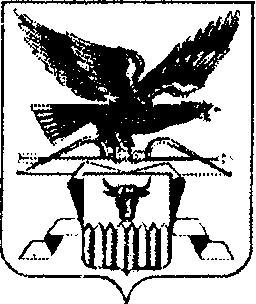 